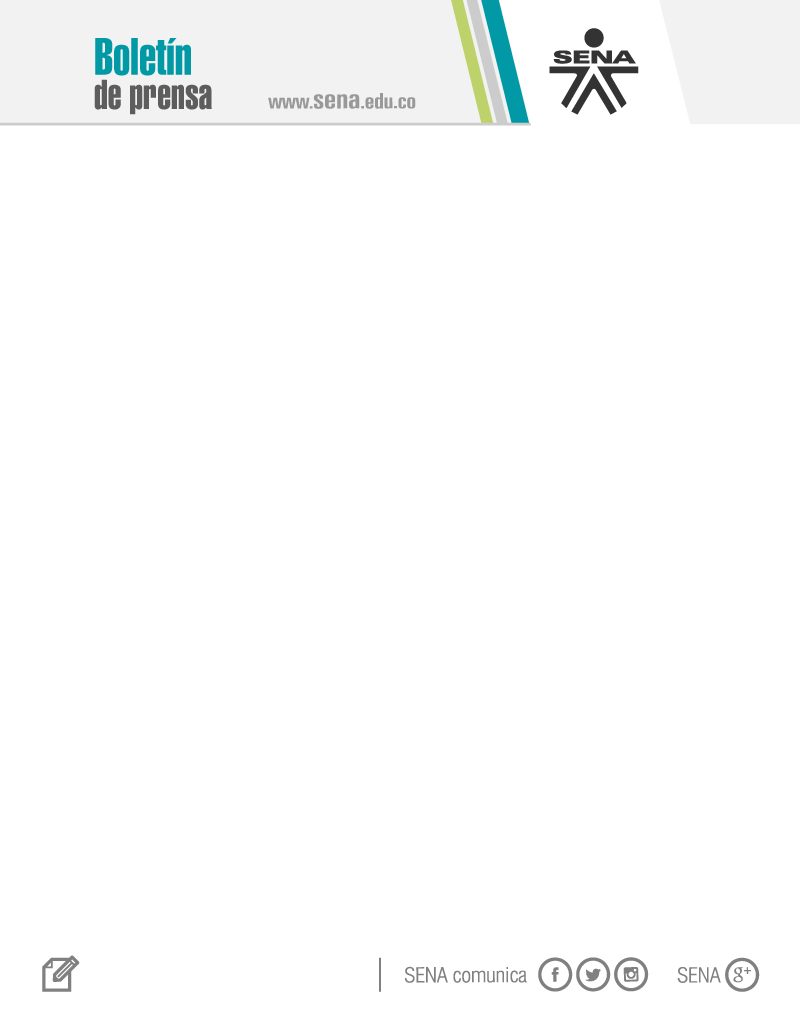 Ofertas laborales disponibles en la AgenciaPública de Empleo del SENA Regional TolimaLa Agencia Pública de Empleo del SENA Tolima, informa a los habitantes de Cajamarca, Chaparral, El Espinal, Honda, Melgar e Ibagué, que se requiere contratar personal con diferentes niveles de formación (operarios, auxiliares, técnicos, profesionales) estas vacantes están vigentes desde el 18 de febrero del 2019, para esta semana la Agencia Pública de Empleo ofrece 318 Vacantes.OFICINACARGOChaparralAlmacenistaChaparralAnalista créditoChaparralAuxiliar contableChaparralAuxiliar servicios generales aseo y cafeteríaChaparralCajero restauranteChaparralOficial de instalaciones hidráulicasEspinalAjustador u operador de cepilladora de metalesEspinalAsesor comercialEspinalAuxiliar producciónEspinalAuxiliar recibo y despachoEspinalAyudante de pavimentoEspinalBodegueroEspinalConductor de camión de repartoEspinalConductor de vehículo livianoEspinalCoordinador administrativoEspinalIngeniero electrónicoEspinalMercaderistaEspinalOperador de asfaltadoraEspinalOperador de máquina aplanadoraEspinalOperario corte y preparación industrial carnes y avesEspinalOperario de servicios generalesEspinalRecepcionista hotelEspinalSecretariaEspinalTécnico agrícolaEspinalVendedor externoMelgarAsesor comercialMelgarAuxiliar aseoMelgarAuxiliar cocinaMelgarCajero hotelMelgarCajero vendedorMelgarChefMelgarConserjeMelgarJardineroMelgarOperador de cargadorMelgarOperador de equipo lavanderíaMelgarOperario de mantenimiento general en edificiosMelgarPiscineroMelgarRecepcionistaMelgarRecepcionista hotelMelgarSalvavidasMelgarSecretariaMelgarTécnico electricidadMelgarTécnico refrigeraciónIbaguéAbogadoIbaguéAdministrador de propiedad horizontalIbaguéAdministrador de punto de ventaIbaguéAdministrador fincaIbaguéAdministrador hotelIbaguéAdministrador, barIbaguéAnalista salud ocupacionalIbaguéArquitectoIbaguéAsesor call centerIbaguéAsesor comercialIbaguéAuxiliar administrativo en saludIbaguéAuxiliar aseo y cafeteríaIbaguéAuxiliar cocinaIbaguéAuxiliar compras e inventariosIbaguéAuxiliar de comercio exteriorIbaguéAuxiliar de droguería y farmaciaIbaguéAuxiliar de odontología e higiene oralIbaguéAuxiliar diseño de modasIbaguéAuxiliar enfermeríaIbaguéAuxiliar técnico en electrónicaIbaguéAyudante de cocina y cafeteríaIbaguéAyudante de construcciónIbaguéAyudante de mecánicaIbaguéAyudante de obraIbaguéBartenderIbaguéCadenero de topografíaIbaguéCajero vendedorIbaguéCamarero hotelIbaguéCamarero Industria PetroleraIbaguéCargador en buques cisterna de líquidosIbaguéCocineroIbaguéCocinero comidas rápidasIbaguéConductor de ambulanciaIbaguéConductor de furgoneta para entregasIbaguéConductor de tractomulaIbaguéCoordinador administrativoIbaguéCuñero (perforación o workover)IbaguéDiseñador modaIbaguéDiseñador páginas WebIbaguéElectromecánicoIbaguéElectromecánico de máquinas inyectorasIbaguéEnfermeraIbaguéEnfermero jefeIbaguéEnsamblador equipos eléctricosIbaguéEntrenador deportivoIbaguéEvaluador competencias laboralesIbaguéFisioterapeutaIbaguéFonoaudiólogoIbaguéIngeniero electricistaIbaguéInstructor academia de conducciónIbaguéInstrumentador quirúrgicoIbaguéJardineroIbaguéMaquinista Industria PetroleraIbaguéMecánicoIbaguéMeseroIbaguéNutricionistaIbaguéObrero de construcciónIbaguéObrero de patio (O&G)IbaguéObrero Industria PetroleraIbaguéOficial de construcciónIbaguéOficial de obra civil en industria petroleraIbaguéOperador de máquina excavadoraIbaguéOperador de planta auxiliarIbaguéOperador sonidoIbaguéOperario agrícola floriculturaIbaguéOperario confecciónIbaguéOperario de cuarto frioIbaguéOperario de mantenimiento general en edificiosIbaguéPaletero señalizador de víasIbaguéPesador de camión en básculaIbaguéProgramador informáticoIbaguéProgramador sistemas informáticosIbaguéPsicólogo organizacionalIbaguéRadiólogoIbaguéRecepcionistaIbaguéSoldadorIbaguéSoldador armadorIbaguéSupervisor cuadrilla servicio a pozosIbaguéSupervisor de aseo y mantenimientoIbaguéSupervisor de obraIbaguéSupervisor de seguridad y vigilanciaIbaguéSupervisor eléctricoIbaguéSupervisor logísticoIbaguéTécnico ambientalIbaguéTécnico en imágenes diagnósticasIbaguéTécnico forestalIbaguéTécnico sistemas hidráulicosIbaguéTécnicos de Aire Acondicionado y RefrigeraciónIbaguéTerapeuta ocupacionalIbaguéTesoreroIbaguéTrabajador ganaderíaIbaguéVendedor a domicilioIbaguéVendedor almacénIbaguéVendedor mostrador